Школьная олимпиада по географии  7  класс1-й тур (тестовый). Максимум -   30 баллов 2-й тур (аналитический) 8 балловИтого: 38 баллов.Ключи.7  классМаксимум – 38 баллов.1 раунд. Тест. 30 баллов2-й раунд (аналитический) 8 баллов.Дайте краткий письменный ответ на вопросы.№ Вопросбалл1.Кто из греческих ученых впервые пришел к выводу о шарообразности Земли»?                   1.Птолемей.  2.Аристотель. 3. Страбон.  4. Пифей.12. Установите соответствие между народом и страной его проживания:  1. Баски. 2. Ацтеки. 3. Тамилы. А.Индия. Б. Испания. В. Мексика. Г. Пакистан.1,53.За какой период времени Земля совершает полный оборот, двигаясь по своей орбите?За 24 часа.  2. За 365 дней и 6 часов.  3. За месяц.   4. За сезон.14.  Установите правильную последовательность полуостровов с запада на восток:           1. Чукотский. 2.Ямал. 3. Таймыр. 4. Кольский.15.Как называется расстояние в градусах от нулевого меридиана до точки на поверхности Земли?           1. Меридиан.  2.Параллель.  3. Широта.  4. Долгота16.Где происходит рождение земной коры:В центральных частях плит литосферы. В районах столкновения литосферных плитВ районах срединно-океанических хребтов; В горах.17.Какое море, омывает три части света?     1. Красное. 2. Средиземное. 3. Чукотское 4. Берингово.  18.Кто выдвинул гипотезу дрейфа материков?М.В. Ломоносов. 2.А. Вегенер. 3. О.Ю. Шмидт. 4. А. Гумбольт.19.Укажите неверное утверждение:Солнце в полдень в Северном полушарии находится на юге.Лишайники растут гуще с северной стороны стволаАзимут отсчитывается от направления на юг против часовой стрелкиПрибор, с помощью которого можно ориентироваться, называется компас110.  Землетрясения и извержения вулканов наиболее часто происходят на:Древних платформах;Молодых платформах;Границах литосферных плит;Центральных частях литосферных плит 111.Какое озеро наполовину состоит из пресной воды, а наполовину – из соленой?Байкал.  2. Балхаш.  3. Аральское.  4. Ладожское112. Какой материк пересекает начальный  меридиан:1.Австралию.  2. Африку.   3. Ю.Америку.  4. С.Америку.113.  Выберите одно лишнее понятие:     1. Артезианский бассейн. 2. Коала. 3. Крик.      4. Платформа. 5. Казуар. 6. Скрэб. 7. Горный ледник. 8. Соленое озеро.114.Какие острова по происхождению относятся к коралловым островам:1. о. Ява    2. Японские острова.   3.Мальдивские о-ва.   4. Мадагаскар.115.Какой месяц в Южном полушарии самый холодный?Январь  2. Июль  3. Декабрь  4. Март116.Где на Земле день равен ночи круглый год? 1.В районе Северного тропика.  2. В районе Южного тропика   3. В районе экватора.                  4. В районе Южного полярного круга117. На какой из перечисленных территорий наиболее вероятны сильные землетрясения?1. Курильские о-ва2. о. Шри-Ланка.3. о. Мадагаскар.4. Канадский Арктический архипелаг.  118.Выберите принадлежащее В.В. Докучаеву емкое определение почвы:1. Кладовая минералов.     2. Зеркало ландшафта.3. Источник жизни.            4. Наследие веков. 119.В рельефе материка преобладают равнины. На западе расположены молодые горы. На востоке – плоскогорья. Это материк:1. Евразия.   2. Северная Америка.  3. Южная Америка.      4. Австралия.120.Установите соответствие между природным явлением и погодой:1. Вода в реке стала очень прозрачной.2. С вечера и ранним утром обильная роса или туман.3. Зимой туман ночью и утром.А. Перед бурей с грозой.   Б. К дождю.   В. К ясной погоде.  Г. К ненастью.Д. К оттепели.   Е. К заморозку.1,521.Укажите природный комплекс:1.Рельеф.   2.Растения.   3.Климат.   4. Море.122.Расположите в порядке с севера на юг следующие географические объекты:1. Антарктида.   2. Буэнос-Айрес.   3. Архангельск.  4. влк. Килиманджаро. 5. Река Сена. 6. Магелланов пролив. 7. Пустыня Сахара. 8. Архипелаг Шпицберген223. Выберите 3  причины малого количества осадков в Сахаре:  1. Сухая воздушная масса. 2. Влажная воздушная масса. 3. Высокое давление. 4. Низкое давление. 5. Восходящие токи воздуха. 6. Нисходящие токи воздуха.1,524.Установите соответствие между формой рельефа и  фактором, обусловившим ее образование: 1.  Речные долины.  2.Моренные холмы и гряды.  3. Дюны и барханы.   4. Овраги.         А. Ветер.  Б. Вода.   В. Ледник.     Г. Сила тяжести.225.Определите, какому изображению холма горизонталями соответствует вид холма: 2,5Вопросбалл  Чем движение воды в течениях отличается от движения воды в ветровых волнах?2 Как называются отвалы пустой породы, образующиеся в районах добычи полезных ископаемых в шахтах?2Оцените, какой из участков, обозначенных на карте цифрами 1, 2, 3, наиболее подходит для игры в футбол. Для обоснования своего ответа приведите два довода. Объясните, почему не пригодны остальные два участка.1 балл – за правильно выбранный участок.2 балла – за 2 довода.1 балл за объяснение -  почему не пригодны остальные два участка.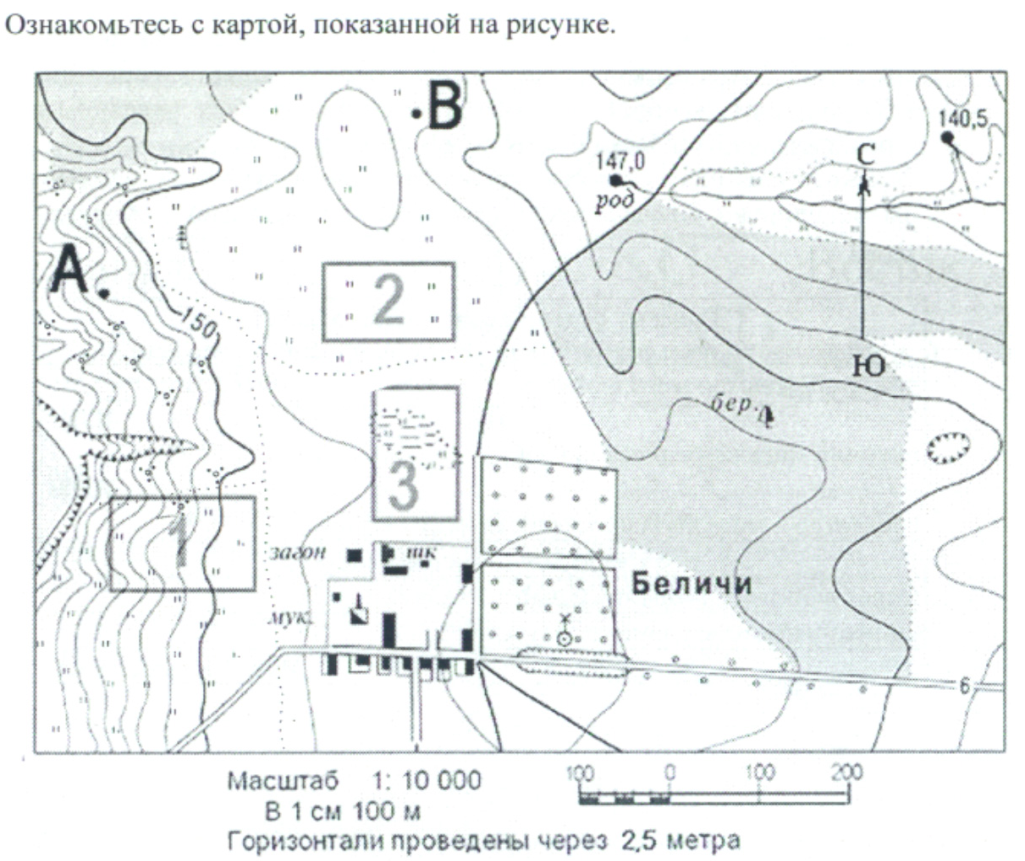 4№ вопроса12345678910111213Ответ21 Б2 В3 А24231432233227№ вопроса141516171819202122232425Ответ3231231 Б 2В3Д48,3,5,74,2,6,13,6,11 Б2 В3 А4 Б1В 2Д 3Г 4А 5БВопросОтветбаллы1.Чем движение воды в течениях отличается от движения воды в ветровых волнах?В течении вода движется в горизонтальном направлении в одну сторону, как в реке, а в ветровых волнах вода совершает колебательные движения вверх-вниз.22. Как называются отвалы пустой породы, образующиеся в районах добычи полезных ископаемых в шахтах?Терриконы2 Оцените, какой из участков, обозначенных на карте цифрами 1, 2, 3, наиболее подходит для игры в футбол. Для обоснования своего ответа приведите два довода. Объясните, почему не пригодны остальные два участка.Лучше использовать участок 2. Доводы: участок 2 – имеет ровную, практически горизонтальную поверхность; участок 2 – сухой, не заболоченный; участок 1 – расположен на склоне; участок 3 – частично заболочен.1 балл – за правильно выбранный участок.2 балла – за 2 довода.1 балл за объяснение -  почему не пригодны остальные два участка.4